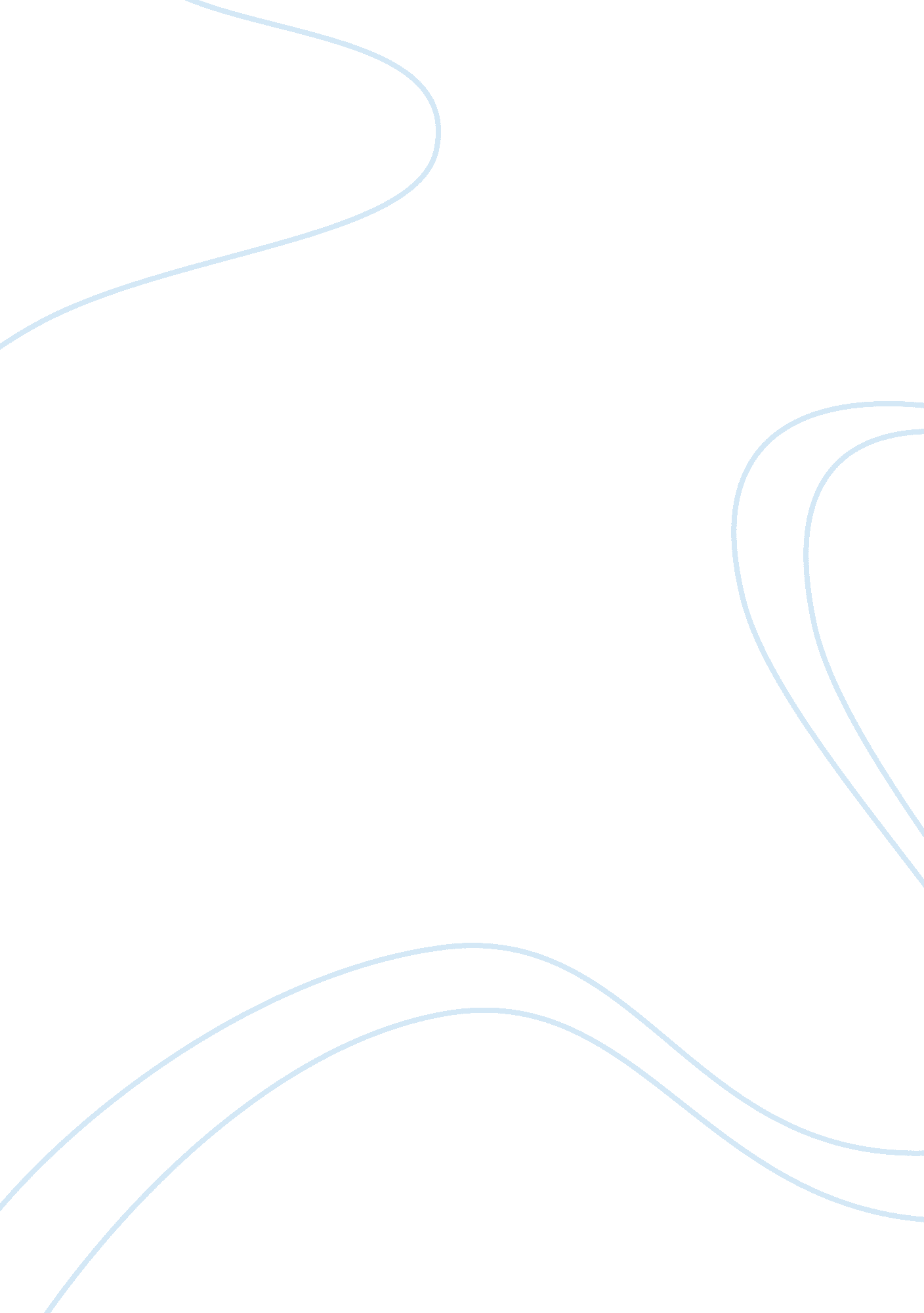 Romeo and juliet movie and text comparison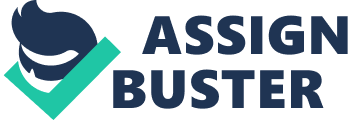 Romeo and Juliet movie and text comparison Shakespeare’s famous tragic play Romeo and Juliet is set in an ancient city of Verona, Italy. Three hundreds fifty years later, Baz Luhrman directed the modern version of Romeo +Juliet, which is set in Verona Beach California backdrop. Besides that, the course of events in Shakespeare’s play has a little different than movie. Two households, both alike in dignity,( in fair Verona, where we lay out scene)” (Act I, the prologue), these few lines indicate the whole play that occurred around the city of Verona, where the young men of the Capulet and Montague families hang out and get into fights one another. However, in Baz Luhrman’s film of Romeo+Juliet, it has reset the play in different city. Film Romeo+Juliet take place in the fictional city called Verona Beach. “ Welcome to Verona Beach, a sexy, violet other world, neither future nor past, ruled by two rival families, the Montague and the Capulet’s”. A narrator throughout the tale is portrayed on a TV screen; giving viewer the idea that tragic love story is unfolding in this modern Verona Beach. In addition, although the basic timeline remains the same, the differences are obvious, these differences can be found in the setting and plot. For instance, the director decided to modernize the entire story, by doing he changed many things like the weapons they used, their transportation and other modern gears. Because modernization of the play would gives viewers a new perspective and more enjoyable for the watchers today. In a word, the film’s creator chose to stick as close to the original plot as they could while still maintaining the present day urban setting. The director of Romeo +Juliet has exchanged the original setting of Verona, Italy for a modern Verona Beach, California backdrop, and a little bit plot transformation. 